Об утверждении номенклатуры дел администрации сельского поселения Буруновский сельсовет муниципального района Гафурийский район Республики Башкортостан на 2019г. В целях осуществления организации, обеспечения учета, хранения, а также практического использования документов, образующихся в процессе деятельности администрации  сельского поселения Буруновский сельсовет муниципального района Гафурийский район Республики Башкортостан, в соответствии с Федеральным законом от 22.10.2004г. №125-ФЗ «Об архивном деле в Российской Федерации», Федеральным законом от 06.10.2003 №131-ФЗ «Об общих принципах организации местного самоуправления в Российской Федерации» Постановляю:1.Утвердить номенклатуру дел администрации сельского поселения Буруновский сельсовет муниципального района Гафурийский район Республики Башкортостан на 2019 год согласно приложению.2.Довести настоящее постановление до сведения специалистов администрации.3. Поручить специалистам администрации упорядочить ведение документации в соответствии с утвержденной номенклатурой дел.4. Обнародовать настоящее постановление на информационном стенде в здании сельского поселения Буруновский сельсовет муниципального района Гафурийский район Республики Башкортостан по адресу: с.Буруновка, ул.Центральная, д.43 и на официальном сайте в сети «Интернет».2.Контроль над исполнением данного постановления оставляю за собой.И.о.Главы Администрациисельского поселенияБуруновский сельсоветМР Гафурийский район РБ                                               А.М.Абдуллин                                                                                    Утверждена Постановлением                                                                                    Администрации сельского поселения                                                         Буруновский сельсовет                                                             Муниципального района                                                           Гафурийский район РБ                                                             № 43 от 24 декабря 2018г.НОМЕНКЛАТУРА   ДЕЛ     АДМИНИСТРАЦИИ СЕЛЬСКОГО ПОСЕЛЕНИЯ И  СОВЕТА           СЕЛЬСКОГО ПОСЕЛЕНИЯ  БУРУНОВСКИЙ   СЕЛЬСОВЕТ                   МУНИЦИПАЛЬНОГО РАЙОНА   ГАФУРИЙСКИЙ  РАЙОН                                     РЕСПУБЛИКИ БАШКОРТОСТАН                                                             НА  2019 ГОД.Итоговая запись о категориях  и количестве дел, заведенных  в 2017 году  в администрации сельского поселения  Буруновский   сельсовет муниципального района  Гафурийский  район Республики Башкортостан.Управделами администрации сельского поселения                                                 О.Х.МухьяноваБуруновский сельсовет муниципального районаГафурийский район Республики БашкортостанСОГЛАСОВАНОГлавный архивист сектораПо делам Архивов и делопроизводстваАдминистрации муниципального района Гафурийский район РБ ________________ А.В.Зюлькина«___»___________2018 г.СОГЛАСОВАНОПредседатель ЭК администрациисельского поселения Буруновский сельсовет муниципального района Гафурийский район РБ________________ О.Х.МухьяноваОт «___»  ____________ 2018г.                                                          БАШ[ОРТОСТАН РЕСПУБЛИКА]Ы;АФУРИ РАЙОНЫ МУНИЦИПАЛЬ РАЙОНЫ* БУРУНОВКААУЫЛ СОВЕТЫАУЫЛ БИЛ"М"№ЕХАКИМИ"ТЕ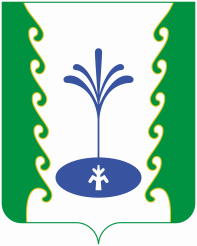 РЕСПУБЛИКА БАШКОРТОСТАНАДМИНИСТРАЦИЯ СЕЛЬСКОГО ПОСЕЛЕНИЯ БУРУНОВСКИЙСЕЛЬСОВЕТМУНИЦИПАЛЬНОГО РАЙОНА ГАФУРИЙСКИЙ РАЙОН АРАРПОСТАНОВЛЕНИЕ «24»  декабрь 2018 й.№ 43         «24» декабря 2018г.№                   Заголовок  делаСрок хранения дела и №№статей по перечнюпримечаниепримечание 1                                     2                     3           4       АДМИНИСТРАЦИЯ СЕЛЬСКОГО ПОСЕЛЕНИЯ02 ИСПОЛНИТЕЛЬНО- РАСПОРЯДИТЕЛЬНАЯ
                  ДЕЯТЕЛЬНОСТЬ02-01Законодательные  и нормативно-правовые акты федеральных органов законодательной и исполнительной власти по вопросам деятельности администрации сельского поселенияДо минования надобности,Ст.1,2а02-02Документы о государственной регистрации администрации сельского поселенияПостоянно,ст..1502-03Антикоррупционные заключения на проекты  и принятые муниципально-правовые акты администрации сельского поселения Буруновский сельсоветПостоянно, ст.102-04Постановления, распоряжения главы администрации муниципального района, относящиеся к деятельности сельского поселенияПостоянно,ст.102-05Указы, постановления, распоряжения Главы Республики Башкортостан, Правительства Республики Башкортостан присланные для сведения и руководстваДо минования надобности, ст.1,2а02-06Постановления  главы сельского поселенияпо основной деятельностиПостоянно,ст.6а02-07Распоряжения главы сельского поселенияпо основной деятельностиПостоянно,ст.6а02-08Паспорт социально-экономического положенияСельского поселенияПостоянно, ст.199б02-09Протоколы  заседаний  СПЦ и документы о работе общественной инспекции по предупреждению   правонарушений несовершеннолетних сельского поселенияПостоянно,ст.5вНа каждую комиссиюзаводится отдельное дело02-10Годовой план работы администрации сельскогопоселенияПостоянно, ст.90а02-11Статические отчеты по основной деятельности(годовые)Постоянно, ст.199б02-12Документы по проверке работы администрации сельского поселения (справки, акты и др.)Постоянно, ст.3902-13Приемо-сдаточные акты, составленные при смене главы сельского поселенияПостоянно, ст.199б02-14Похозяйственные  книги75лет,ст.72в02-15Протоколы заседаний жилищной комиссии, документы (заявления, списки, справки к ним)Постоянно, ст.92502-16Книга регистраций заявлений граждан о принятии на учет в качестве нуждающихся в жилых помещениях по договору  социального найма5лет,ст.58502-17Журнал регистрации постановлений главы сельского поселения по основной деятельностиПостоянно,ст.72а02-18Журнал регистрации распоряжений главы сельского поселения  по основной деятельностиПостоянно, ст.72а02-19Журнал регистрации личного приема граждан главой сельского поселения5лет,ст.72в02-20Журнал регистрации входящих документов3года,ст.72б02-21Журнал регистрации исходящих документов3года,ст.72б02-22Журнал регистрации обращений граждан5лет,ст.72г02-23 Журналы выдачи справок, выписок из похозяйственных книг.02-24Номенклатура делПостоянно, ст.66а02-25Описи дел постоянного храненияПостоянно, ст.74аДо минования надобности    03.УПРАВЛЕНИЕ ЗЕМЕЛЬНОЙ МУНИЦИПАЛЬНОЙ СОБСТВЕННОСТЬЮ.03-01Нормативно-правовые акты по вопросам землеустройства, присланные для сведенияДо минования надобности03-02Карты сельского поселения (копии)Постоянно, ст.1501Хранятся в администрации сельского поселения04.ПАСПОРТНЫЙ СТОЛ.04-01Домовые книги75 лет*, ст.744 тп*После сноса дома передается на хранение в муниципальный архив05.Воинский учет, мобилизационная подготовка05-01Положение об организации первичного воинского учета05-02Функциональные обязанности ответственного за воинский учетДо минования надобности05-03План работы по осуществлению первичного воинского учета5 лет.ЭПК ст.46405-04Руководящие документы по осуществлению воинского учета3 года, ст.10б05-05Методические рекомендации по ведению воинского учетаДо минов. надобности05-06Список граждан, подлежащих призыву на военную службу, состоящих на учете3года, ст.350 е05-07Список организаций, находящихся на территории сельского поселенияДо минования надобности05-08Перечень организаций, осуществляющих эксплуатацию жилых помещений, находящихся на территории сельского поселенияДо минования надобности05-09Сведения о внесенных изменениях в документы воинского учетаДо минования надобности05-10Список граждан, пребывающих в запасе3 года, ст.685е05-11Журнал учета входящих документов по воинскому учету05-12Журнал исходящих документов по воинскому учету05-13Журнал учета граждан, пребывающих в запасе и граждан, подлежащих призыву, заявивших себя больными05-14Бланки документов первичного воинского учета05-15Журнал сверок воинского учета5 лет, ст.69205-16Журнал проверок воинского учета администрации СП Буруновский сельсовет5 лет, ст.69205-17Книга учета передачи карточек05-18Книга учета призывников05-19Расписки и корешки к распискам в приеме документов воинского учета05-20Годовые отчетыПостоянно ст.46705-21Акты сверок и проверок данных воинского учета05-22Отчеты о наличии, техническом состоянии транспорта5 лет, ЭПК, ст.46405-23Копии удостоверений граждан, подлежащих призыву по СП Буруновский сельсовет05-24Копии военных билетов ГПЗ05-25Алфавитная картотека3 года, ст.695е05-26Картотека учетных карточек 3 года, ст.695е05-27Картотека учетных карточек призывников3 года, ст.358в05-28Справочная информация05-29Годовой доклад в военно- мобилизационный отдел районаПостоянно ст.20005-30Тетрадь по обмену информацией08.ГРАЖДАНСКАЯ ОБОРОНА И ЧРЕЗВЫЧАЙНЫЕ СИТУАЦИИ06-01Нормативно-правовые акты и указания по гражданской оборонеДо минования надобности06-02Документы комиссии по ЧС и пожарной безопасности (положение, план   работы, информации, справки)5лет ЭПК,ст.46406-03План работы по   противопаводковым мероприятиям в весенний –летний  период3года,ст.43806-04Акты проверок противопожарного состояния зданий и помещений3года,ст.46006-05Документы  о противопожарной безопасности объектов( акты, предписания, справки)3 года, ст.46007.Организация ритуальных услуг и содержание мест захоронения07-01Инструктивные документы по организации ритуальных услуг и содержанию кладбищ3 года*, ст.1007-02Разрешение на захоронение5 лет07-03Книга учета умерших50 летПо усмотрению администрации08.КАДРОВОЕ ОБЕСПЕЧЕНИЕ08-01Распоряжение по личному составу(о назначениях, переводах, увольнениях, о предоставлении очередных, краткосрочных отпусков)75лет ЭПК,ст.6б08-02Должностные инструкции муниципальных служащихПостоянно, ст.35а08-03Годовой отчет по кадрамПостоянно, ст.198б08-04Личные дела работников  (заявления, трудовые договоры ,автобиографии, копии приказов и выписок из них, копии личных документов)А)руководителя организацииБ)работниковПостоянно,ст.337а75лет ЭПК,ст.33908-05Штатное расписание(копии)3года08-06Подлинные личные документы(трудовые книжки, и др.)До востребования, ст.34208-07Книга учета движения трудовых книжек и вкладыши к ним.50лет,ст.358е08-08Заявления на отпуска(ежегодные, без сохранения заработной  платы) командировки5лет,ст.34308-09Табель учета рабочего времени1год,ст.28108-10Журнал регистрации приказов по личному составу75 лет ЭПК, ст.358а08-11Журнал регистрации трудовых договоров75 лет, ст.358д.09.ОХРАНА ТРУДА И ТЕХНИКА     БЕЗОПАСНОСТИ09-01Инструкции и нормативно-методические документы по охране труда и технике безопасности3года,ст.10б09-02Журнал инструктаж по пожарной безопасности10 лет, ст.316б10 .БУХГАЛТЕРСКИЙ УЧЕТ И ОТЧЕТНОСТЬ.АДМИНИСТРАТИВНО-ХОЗЯЙСТВЕННАЯ ДЕЯТЕЛЬНОСТЬ10-01Утвержденные штатные расписания и документы об их изменениях.Постоянно, ст.32а10-02Бюджет сельского поселения ( годовой)Постоянно, ст.140б10-03Книга учета доверенностей5лет,ст.193п11.СОВЕРШЕНИЕ НОТАРИАЛЬНЫХ ДЕЙСТВИЙ11-01Законодательные, нормативные и методические документы по вопросам совершения нотариальных действий3 года ст10б ТППосле замены новыми11-02 Документы обобщения нотариальной практики15 лет ст.229ПМЮДело переходящее, формируется за несколько лет11-03Статические отчеты и пояснительные записки к нимПостоянно ст.293б ТПДело переходящее формируется за несколько лет11-04Нотариальное удостоверенные завещания и документы к ним ( копии справок о дееспособности, сообщения об отмене завещаний)Постоянно ст.212 ПМЮ75 лет хранится в организации, далее передается в муниципальный архив. Дело формируется ежегодно11-05Нотариальные удостоверенные доверенности и документы к ним ( справки, копии свидетельств о браке, о рождении)3 года с.213ПМЮСо дня истечения срока их действия. Дело формируется ежегодно11-06Реестры для регистрации нотариальных действийПостоянно ст 2002 ПМЮ75 лет хранится в организации ,далее передается в мун.архив. Дело формируется ежегодно11-07Алфавитная книга учета завещанийПостоянно ст 212 ПМЮ75 лет хранится в организации, далее передается в мун.архив. Дело переходящее формируется за несколько лет11-08Журнал учета выездов должностного лица для совершения нотариальных действий3 год ст 376ТПДело переходящее формируется за несколько лет11-09Акты приема-передачи документов по совершению нотариальных действий при смене должностных лицПостоянно ст.36а ТПДело переходящее, формируется за несколько летПо срокам хранения          всего                   В том числе                   В том числеПо срокам хранения          всегопереходящихС отметкой «ЭПК»                          1            23             4Постоянного2941Временного(свыше 10лет)7-2Временного(до10лет включительно)5515ИТОГО9158